УКРАЇНА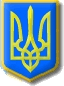 Нетішинська міська рада Хмельницької області Р І Ш Е Н Н Явісімнадцятої сесії Нетішинської міської радиVІІІ скликання23.12.2021					Нетішин			      	№ 18/1226Про розгляд звернення Жураковської О.Ю. щодо надання дозволу на розробку проєкту землеустрою щодо відведення земельної ділянки для передачі її у власність для ведення особистого селянського господарстваВідповідно до пункту 34 частини 1 статті 26, пункту 3 частини 4 статті 42 Закону України «Про місцеве самоврядування в Україні», статей 12, 118 та 121 Земельного кодексу України, Закону України «Про землеустрій», враховуючи пропозиції постійної комісії Нетішинської міської ради VІІІ скликання з питань містобудування, архітектури, будівництва, благоустрою, регулювання земельних відносин та екології, та з метою розгляду звернення Жураковської О.Ю., Нетішинська міська рада в и р і ш и л а:Відмовити Жураковській Оксані Юріївні, яка зареєстрована за адресою:                    …, у наданні дозволу на розробку проєкту землеустрою щодо відведення земельної ділянки для передачі її у власність орієнтовною площею , для ведення особистого селянського господарства, яка розташована у Хмельницькій області, Шепетівському районі, с.Старий Кривин, вул. Перемоги, у зв’язку з тим, що місце розташування земельної ділянки не відповідає містобудівній документації «План зонування території населеного пункту                 с. Старий Кривин», затвердженої рішенням тридцять восьмої сесії Старокривинської сільської ради VІІ скликання від 13 липня 2018 року  № 4  «Про  затвердження Генеральних  планів  сіл Старий Кривин та Новий Кривин», а саме: зазначена земельна ділянка потрапляє до зони Ж-1 «Зона розміщення садибної (котеджної) забудови». Відведення земельних ділянок для ведення особистого селянського господарства у цій зоні не передбачено.Міський голова                                                                    Олександр СУПРУНЮК